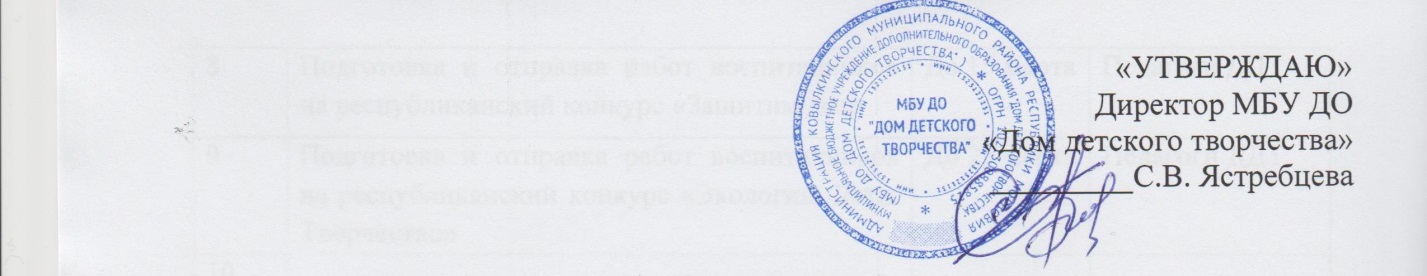 План мероприятийна весенние каникулы в МБУ ДО «Дом детского творчества»с 27.03.2023г. по 01.04.2023 г.(Участникам мероприятий при себе иметь сменную обувь или бахилы!)ДатаВремя проведениямеро-прия тияНазваниемероприятияУчастники мероприятияОтветственные(педагоги дополнительно-го образования)27.03.11.00Мастер-класс  по пластилинографии «Весенние первоцветы»Оборудование: пластилин (принести)МБОУ  «Гимназия №1», 3-4клДворецкова Т.А.27.03.11.00Мастер-класс по бисероплетению «Браслет из бисера»МБОУ  «Гимназия №1», 3-4клНиколаева Т.П.28.03.11.00Открытие первичной организации РДДМ «Движение первых» МБУ ДО ДДТМетодисты, пдо28.0310.00«Шахматный турнир»Приглашаются дети 1-4 класс СОШ города и района, играющие в шахматыКомаров Б.М.29.0311.00Мастер-класс «Лепка из пластилина пасхального сувенира»Оборудование: пластилин, доски – принестиМБОУ «Ковылкинская СОШ №2», 4-5кл2клКосицина Т.В.29.03.11.00Мастер-класс   по оригами  «Поставка для пасхального яичка»Оборудование: (принести с собой) бумагу А4МБОУ «Ковылкинская СОШ №2», 4-5кл2клЛисина Л.И.29.0310.00«Шахматный турнир»Приглашаются обучающиеся 5-8 кл СОШ города и района, играющие в шахматыКомаров Б.М.30.0311.00Мастер-класс  «Формирование изделий из теста»МБОУ «Ковылкинская СОШ имени М.Г Гуреева», 3-4кл 3-4 клБаринова В.С.30.03.11.00Мастер-класс «Кукла-Веснянка»Оборудование: принести разноцветную полушерстяную пряжуМБОУ «Ковылкинская СОШ имени М.Г Гуреева», 3-4кл 3-4 клМеркулова Т.А.31.03.11.00Музыкально-развлекательное мероприятие «Весенний хоровод»МБОУ «Ковылкин-ская СОШ №4», 2-4клМБОУ «Ковылкинская СОШ №3» 2-4клЧудайкина В.Г.31.03.11.00 Познавательное мероприятие «Весенняя викторина»МБОУ «Ковылкин-ская СОШ №4», 2-4клМБОУ «Ковылкинская СОШ №3» 2-4клГорностаева О.П.